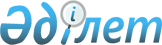 О проекте Закона Республики Казахстан "О внесении изменений и дополнений в Закон Республики Казахстан "О республиканском бюджете на 2016 - 2018 годы"Постановление Правительства Республики Казахстан от 24 февраля 2016 года № 102      Правительство Республики Казахстан ПОСТАНОВЛЯЕТ:

      внести на рассмотрение Парламента Республики Казахстан проект Закона Республики Казахстан «О внесении изменений и дополнений в Закон Республики Казахстан «О республиканском бюджете на 2016 – 2018 годы».      Премьер-Министр

      Республики Казахстан                       К. МасимовПроект ЗАКОН

РЕСПУБЛИКИ КАЗАХСТАН О внесении изменений и дополнений в Закон Республики Казахстан

«О республиканском бюджете на 2016 – 2018 годы»      Статья 1. Внести в Закон Республики Казахстан от 30 ноября 2015 года «О республиканском бюджете на 2016 – 2018 годы» (Ведомости Парламента Республики Казахстан, 2015 г., № 22-VII, ст. 162) следующие изменения и дополнения:

      1) статьи 1 и 2 изложить в следующей редакции:

      «Статья 1. Утвердить республиканский бюджет на 2016 – 2018 годы согласно приложениям 1, 2 и 3 соответственно, в том числе на 2016 год в следующих объемах:

      1) доходы – 7 268 407 231 тысяча тенге, в том числе по:

      налоговым поступлениям – 3 189 806 996 тысяч тенге;

      неналоговым поступлениям – 159 104 528 тысяч тенге;

      поступлениям от продажи основного капитала – 16 383 224 тысячи тенге;

      поступлениям трансфертов – 3 903 112 483 тысячи тенге;

      2) затраты – 7 920 789 229 тысяч тенге;

      3) чистое бюджетное кредитование – 112 155 814 тысяч тенге, в том числе:

      бюджетные кредиты – 205 246 481 тысяча тенге;

      погашение бюджетных кредитов – 93 090 667 тысяч тенге;

      4) сальдо по операциям с финансовыми активами – 138 148 303 тысячи тенге, в том числе:

      приобретение финансовых активов – 140 798 303 тысячи тенге;

      поступления от продажи финансовых активов государства – 2 650 000 тысяч тенге;

      5) дефицит бюджета – - 902 686 115 тысяч тенге или 2,0 процента к валовому внутреннему продукту страны;

      6) финансирование дефицита бюджета – 902 686 115 тысяч тенге.

      Статья 2. Предусмотреть в республиканском бюджете на 2016 год поступления арендных плат за пользование Российской Федерацией комплексом «Байконур» в сумме 38 090 438 тысяч тенге и военными полигонами в сумме 7 472 520 тысяч тенге.»;

      2) статьи 8, 9 и 10 изложить в следующей редакции:

      «Статья 8. Предусмотреть в республиканском бюджете на 2016 год поступления трансфертов из областных бюджетов Акмолинской, Алматинской, Актюбинской, Восточно-Казахстанской, Южно-Казахстанской областей в сумме 914 330 тысяч тенге в связи с передачей расходов, предусмотренных на осуществление образовательного процесса в организациях среднего образования для 1–11 классов в соответствии с государственными общеобязательными стандартами образования, для проведения апробации по внедрению подушевого финансирования. 

      Статья 9. Предусмотреть в республиканском бюджете на 2016 год размер гарантированного трансферта из Национального фонда Республики Казахстан в сумме 2 880 000 000 тысяч тенге.

      Статья 10. Предусмотреть в республиканском бюджете на 2016 год целевой трансферт из Национального фонда Республики Казахстан в сумме 807 500 000 тысяч тенге на цели, определенные Указом Президента Республики Казахстан.

      Распределение и (или) порядок использования целевого трансферта из Национального фонда Республики Казахстан определяются на основании решения Правительства Республики Казахстан.»;

      3) в статье 15:

      дополнить подпунктами 6-1), 6-2), 7-1) и 7-2) следующего содержания:

      «6-1) на субсидирование процентной ставки по кредитным и лизинговым обязательствам в рамках направления по финансовому оздоровлению субъектов агропромышленного комплекса;

      6-2) на субсидирование ставок вознаграждения по кредитам, а также лизингу технологического оборудования и сельскохозяйственной техники;»;

      «7-1) на обеспечение экономической стабильности;

      7-2) на обеспечение компенсации потерь местных бюджетов;»;

      подпункт 10) изложить в следующей редакции:

      «10) апробирование подушевого финансирования организаций среднего образования;»;

       дополнить подпунктами 29-1) и 29-2) следующего содержания:

       «29-1) на содержание штатной численности местных исполнительных органов, осуществляющих контроль за безопасной эксплуатацией опасных технических устройств объектов жилищно-коммунального хозяйства;

      29-2) на изъятие земельных участков для государственных нужд;»;

      подпункт 30) изложить в следующей редакции:

      «30) субсидирование стоимости услуг по подаче питьевой воды из особо важных групповых и локальных систем водоснабжения, являющихся безальтернативными источниками питьевого водоснабжения;»;

      4) дополнить статьей 16-1 следующего содержания:

      «Статья 16-1. Предусмотреть в республиканском бюджете на 2016 год в рамках расходов Министерства по инвестициям и развитию Республики Казахстан средства в размере 20 900 000 тысяч тенге для перечисления акционерному обществу «Жилищный строительный сберегательный банк Казахстана» на выплату компенсаций по вкладам в жилищные строительные сбережения за счет целевого трансферта из Национального фонда Республики Казахстан.»;

      5) статью 20 исключить;

      6) дополнить статьей 20-1 следующего содержания:

      «20-1. Предусмотреть в республиканском бюджете на 2016 год расходы в сумме 1 537 777 тысяч тенге для пополнения Национального фонда Республики Казахстан за счет доходов, поступивших в республиканский бюджет от приватизации объектов республиканской собственности.»;

      7) статьи 21, 23, 25 и 27 изложить в следующей редакции:

      «Статья 21. Утвердить резерв Правительства Республики Казахстан на 2016 год в сумме 264 293 453 тысяч тенге, в том числе специальный резерв в сумме 101 671 852 тысячи тенге.»;

       «Статья 23. Предусмотреть в республиканском бюджете на 2016 год 668 446 тысяч тенге для погашения и обслуживания гарантированных государством займов.»;

      «Статья 25. Установить лимит правительственного долга на 31 декабря 2016 года в размере 9 305 000 000 тысяч тенге.»;

      «Статья 27. Установить лимит государственных обязательств по проектам государственно-частного партнерства, в том числе государственных концессионных обязательств, Правительства Республики Казахстан в 2016 году в размере 1 369 497 307 тысяч тенге.»;

      8) приложения 1 и 4 к указанному Закону изложить в редакции согласно приложениям 1 и 2 к настоящему Закону;

      9) в приложении 5 к указанному Закону:

      в функциональной группе 04 «Образование»:

      по администратору 225 «Министерство образования и науки Республики Казахстан»: 

      по программе 009 «Обеспечение доступности качественного школьного образования»:

      подпрограмму 110 «Целевые текущие трансферты областным бюджетам, бюджетам городов Астаны и Алматы на апробирование подушевого финансирования в 10-11 классах организаций среднего образования» изложить в следующей редакции: 

      «110 Целевые текущие трансферты областным бюджетам, бюджетам городов Астаны и Алматы на апробирование подушевого финансирования организаций среднего образования».

      Статья 2. Настоящий Закон вводится в действие с 1 января 2016 года.      Президент

      Республики КазахстанПриложение 1            

к Закону Республики Казахстан     

«О внесении изменений и дополнений    

в Закон Республики Казахстан       

«О республиканском бюджете на 2016 - 2018 годы»

от « » 2016 года №             Приложение 1            

к Закону Республики Казахстан        

«О республиканском бюджете на 2016 - 2018 годы»

от «30» ноября 2015 года № 426-V ЗРК                     Республиканский бюджет на 2016 годПриложение 2              

к Закону Республики Казахстан     

«О внесении изменений и дополнений     

в Закон Республики Казахстан       

«О республиканском бюджете на 2016 - 2018 годы»

от « » 2016 года №             Приложение 4              

к Закону Республики Казахстан       

«О республиканском бюджете на 2016 - 2018 годы»

от «30» ноября 2015 года № 426-V ЗРК                Объемы поступлений в бюджет на 2016 год,

       направляемые в Национальный фонд Республики Казахстан                   Государственный и гарантированный

      государством долг, долг по поручительствам государства

             (по состоянию на 1 января 2016 года)
					© 2012. РГП на ПХВ «Институт законодательства и правовой информации Республики Казахстан» Министерства юстиции Республики Казахстан
				КатегорияКатегорияКатегорияНаименованиеСумма, тыс. тенгеКлассКлассНаименованиеСумма, тыс. тенгеПодклассНаименованиеСумма, тыс. тенге11123I. Доходы7 268 407 231
1
Налоговые поступления3 189 806 996
1
Подоходный налог1 074 927 600
1Корпоративный подоходный налог1 074 927 6005
Внутренние налоги на товары, работы и услуги1 476 642 658
1Hалог на добавленную стоимость1 245 725 0072Акцизы49 870 9583Поступления за использование природных и других ресурсов165 852 1194Сборы за ведение предпринимательской и профессиональной деятельности5 002 7945Налог на игорный бизнес10 191 7806
Hалоги на международную торговлю и внешние операции619 177 306
1Таможенные платежи605 000 4332Прочие налоги на международную торговлю и операции14 176 8738
Обязательные платежи, взимаемые за совершение юридически значимых действий и (или) выдачу документов уполномоченными на то государственными органами или должностными лицами19 059 432
1Государственная пошлина19 059 4322
Неналоговые поступления159 104 528
1
Доходы от государственной собственности76 197 434
1Поступления части чистого дохода государственных предприятий2 822 5193Дивиденды на государственные пакеты акций, находящиеся в государственной собственности12 510 9894Доходы на доли участия в юридических лицах, находящиеся в государственной собственности1 397 9855Доходы от аренды имущества, находящегося в государственной собственности46 982 1016Вознаграждения за размещение бюджетных средств на банковских счетах500 0007Вознаграждения по кредитам, выданным из государственного бюджета1 969 9099Прочие доходы от государственной собственности10 013 931КатегорияКатегорияКатегорияНаименованиеСумма, тыс. тенгеКлассКлассНаименованиеСумма, тыс. тенгеПодклассНаименованиеСумма, тыс. тенге111232
Поступления от реализации товаров (работ, услуг) государственными учреждениями, финансируемыми из государственного бюджета2 619 365
1Поступления от реализации товаров (работ, услуг) государственными учреждениями, финансируемыми из государственного бюджета2 619 3653
Поступления денег от проведения государственных закупок, организуемых государственными учреждениями, финансируемыми из государственного бюджета41 350
1Поступления денег от проведения государственных закупок, организуемых государственными учреждениями, финансируемыми из государственного бюджета41 3504
Штрафы, пени, санкции, взыскания, налагаемые государственными учреждениями, финансируемыми из государственного бюджета, а также содержащимися и финансируемыми из бюджета (сметы расходов) Национального Банка Республики Казахстан 5 325 675
1Штрафы, пени, санкции, взыскания, налагаемые государственными учреждениями, финансируемыми из государственного бюджета, а также содержащимися и финансируемыми из бюджета (сметы расходов) Национального Банка Республики Казахстан, за исключением поступлений от организаций нефтяного сектора 5 325 6755
Гранты1 891 741
2Финансовая помощь1 891 7416
Прочие неналоговые поступления73 028 963
1Прочие неналоговые поступления73 028 9633
Поступления от продажи основного капитала16 383 224
1
Продажа государственного имущества, закрепленного за государственными учреждениями249 910
1Продажа государственного имущества, закрепленного за государственными учреждениями249 9102
Продажа товаров из государственного материального резерва16 133 314
1Продажа товаров из государственного материального резерва16 133 3144
Поступления трансфертов 3 903 112 483
1
Трансферты из нижестоящих органов государственного управления215 612 483
1Трансферты из областных бюджетов, бюджетов городов Астаны и Алматы215 612 4834
Трансферты из Национального фонда 3 687 500 000
1Трансферты из Национального фонда в республиканский бюджет3 687 500 000Функциональная группаФункциональная группаФункциональная группаНаименованиеСумма, тыс. тенгеАдминистраторАдминистраторНаименованиеСумма, тыс. тенгеПрограммаНаименованиеСумма, тыс. тенге11123II Затраты
7 920 789 229
1
Государственные услуги общего характера
463 721 685
101
Администрация Президента Республики Казахстан
7 041 639
001Услуги по обеспечению деятельности Главы государства 4 868 208002Услуги по прогнозно-аналитическому обеспечению стратегических аспектов внутренней и внешней политики государства166 921003Услуги по обеспечению сохранности архивного фонда, печатных изданий и их специальное использование290 753007Услуги по обеспечению деятельности Службы центральных коммуникаций489 046008Услуги по обеспечению деятельности Библиотеки Первого Президента Республики Казахстан – Лидера Нации673 646009Услуги по обеспечению деятельности Ассамблеи народа Казахстана523 927011Расширение прав и возможностей женщин в Республике Казахстан29 138102
Хозяйственное управление Парламента Республики Казахстан
11 441 998
001Услуги по обеспечению деятельности Парламента Республики Казахстан 11 441 998104
Канцелярия Премьер-Министра Республики Казахстан
2 245 707
001Услуги по обеспечению деятельности Премьер-Министра Республики Казахстан 2 149 960002Услуги по организации и обеспечению информационной безопасности в государственных органах и учреждениях95 747106
Национальный центр по правам человека
81 569
001Услуги по наблюдению за соблюдением прав и свобод человека и гражданина81 569107
Аппарат Высшего Судебного Совета Республики Казахстан
171 774
001Услуги по обеспечению деятельности Высшего Судебного Совета Республики Казахстан171 774201
Министерство внутренних дел Республики Казахстан
61 704 409
001Услуги по определению и организации реализации государственной политики в области охраны общественного порядка и обеспечения общественной безопасности, уголовно-исполнительной системы, предупреждения и ликвидации чрезвычайных ситуаций природного и техногенного характера61 704 409204
Министерство иностранных дел Республики Казахстан
71 293 712
001Услуги по координации внешнеполитической деятельности 3 051 836003Делимитация и демаркация государственной границы Республики Казахстан290 083005Заграничные командировки3 899 110008Обеспечение специальной, инженерно-технической и физической защиты дипломатических представительств за рубежом111 221010Представление интересов Республики Казахстан за рубежом47 485 367013Представление интересов Республики Казахстан в международных организациях, уставных и других органах Содружества Независимых Государств 483 250017Участие Республики Казахстан в международных организациях, иных международных и прочих органах13 171 232019Обеспечение реализации информационно-имиджевой политики 2 801 613Функциональная группаФункциональная группаФункциональная группаНаименованиеСумма, тыс. тенгеАдминистраторАдминистраторНаименованиеСумма, тыс. тенгеПрограммаНаименованиеСумма, тыс. тенге11123217
Министерство финансов Республики Казахстан
74 740 471
001Услуги по обеспечению бюджетного планирования, исполнения и контроля за исполнением государственного бюджета и противодействию экономическим и финансовым преступлениям и правонарушениям64 767 625002Осуществление аудита инвестиционных проектов, финансируемых международными финансовыми организациями 36 000019Выплата курсовой разницы по льготным жилищным кредитам25 420067Финансирование политических партий3 625 198072Реформирование системы налогового администрирования5 478 492094Управление государственными активами807 736225
Министерство образования и науки Республики Казахстан
33 398 510
130Базовое финансирование субъектов научной и (или) научно-технической деятельности4 953 445217Развитие науки 28 445 065239
Министерство здравоохранения и социального развития Республики Казахстан
9 484 285
001Формирование государственной политики в области здравоохранения и социального развития9 484 285240
Министерство культуры и спорта Республики Казахстан
1 993 321
001Формирование государственной политики в сфере культуры, спорта и религий1 663 865037Развитие международного сотрудничества в сфере религиозной деятельности, проведение социологических, научно-исследовательских и аналитических услуг в сфере религиозной деятельности329 456241
Министерство энергетики Республики Казахстан
4 538 645
001Услуги по координации деятельности в сфере энергетики, атомной энергии, нефтегазовой и нефтехимической промышленности и охраны окружающей среды4 538 645242
Министерство по инвестициям и развитию Республики Казахстан
32 311 589
001Формирование и реализация политики государства в сфере стандартизации, метрологии, промышленности, привлечения инвестиций, геологии, туристской индустрии, формирования индустриальной политики, развития инфраструктуры и конкурентного рынка, транспорта и коммуникаций, связи, информатизации и информации, координации и контроля космической деятельности10 619 666002Создание информационной системы экстренного вызова при авариях и катастрофах791 923209Выплата компенсаций по вкладам в жилищные строительные сбережения20 900 000243
Министерство национальной экономики Республики Казахстан
101 973 617
001Услуги по формированию и развитию экономической, торговой политики, политики в области защиты прав потребителей и санитарно-эпидемиологического благополучия населения, формированию и реализации государственного материального резерва, регулированию деятельности субъектов естественных монополий и в области статистической деятельности, обеспечению защиты конкуренции, координации деятельности в области регионального развития, строительства, жилищно-коммунального хозяйства, развития предпринимательства и управления земельными ресурсами27 205 331Функциональная группаФункциональная группаФункциональная группаНаименованиеСумма, тыс. тенгеАдминистраторАдминистраторНаименованиеСумма, тыс. тенгеПрограммаНаименованиеСумма, тыс. тенге11123004Выплата премий по вкладам в жилищные строительные сбережения13 562 790006Обеспечение реализации исследований проектов, осуществляемых совместно с международными организациями4 990 070007Повышение конкурентоспособности регионов и совершенствование государственного управления118 800015Укрепление национальной статистической системы Республики Казахстан1 898 037057Участие Казахстана в инициативах и инструментах Организации экономического сотрудничества и развития в рамках сотрудничества Казахстана с Организацией экономического сотрудничества и развития506 074070Реализация Страновой программы по укреплению сотрудничества между Казахстаном и Организацией экономического сотрудничества и развития493 006073Обеспечение реализации проектов по содействию устойчивому развитию и росту Республики Казахстан, осуществляемых совместно с международными финансовыми организациями в рамках Рамочных соглашений о партнерстве51 417 125081Обеспечение представления статистической информации 1 782 384244
Министерство по делам государственной службы Республики Казахстан 
4 205 508
001Формирование и реализация единой государственной политики в сфере государственной службы3 218 145008Институциональная поддержка регионального хаба в сфере государственной службы и поддержка реформы государственной службы в области служебной этики, защиты меритократии и предупреждения коррупции755 725012Услуги по тестированию кадров государственной службы республики231 638406
Счетный комитет по контролю за исполнением республиканского бюджета
1 467 146
001Услуги по обеспечению контроля за исполнением республиканского бюджета 1 314 314007Совершенствование системы государственного аудита и финансового контроля152 832637
Конституционный Совет Республики Казахстан
355 051
001Обеспечение верховенства Конституции Республики Казахстан на территории республики 355 051690
Центральная избирательная комиссия Республики Казахстан
8 536 612
001Организация проведения выборов551 312002Проведение выборов7 985 300694
Управление Делами Президента Республики Казахстан
36 736 122
001Услуги по обеспечению деятельности Главы государства, Премьер-Министра и других должностных лиц государственных органов 36 736 1222
Оборона
400 094 399
201
Министерство внутренних дел Республики Казахстан
43 564 429
060Организация деятельности в области предупреждения и ликвидации чрезвычайных ситуаций природного и техногенного характера43 564 429208
Министерство обороны Республики Казахстан
356 529 970
001Услуги по определению и реализации государственной политики в области организации обороны и Вооруженных Сил Республики Казахстан 2 072 614Функциональная группаФункциональная группаФункциональная группаНаименованиеСумма, тыс. тенгеАдминистраторАдминистраторНаименованиеСумма, тыс. тенгеПрограммаНаименованиеСумма, тыс. тенге11123047Обеспечение боевой, мобилизационной готовности Вооруженных Сил Республики Казахстан354 457 3563
Общественный порядок, безопасность, правовая, судебная, уголовно-исполнительная деятельность
439 546 852
104
Канцелярия Премьер-Министра Республики Казахстан
797 978
003Услуги по обеспечению фельдъегерской связью государственных учреждений797 978201
Министерство внутренних дел Республики Казахстан
141 175 213
015Обеспечение населения документами, удостоверяющими личность, водительскими удостоверениями, документами, номерными знаками для государственной регистрации транспортных средств12 229 797076Охрана общественного порядка и обеспечение общественной безопасности82 769 638077Организация деятельности уголовно-исполнительной системы36 808 314078Осуществление оперативно-розыскной деятельности органов внутренних дел9 367 464217
Министерство финансов Республики Казахстан
1 718 513
096Осуществление оперативно-розыскной деятельности и досудебного расследования 1 718 513221
Министерство юстиции Республики Казахстан
38 591 006
001Правовое обеспечение деятельности государства 13 661 072002Проведение судебных экспертиз 2 481 922005Оказание юридической помощи адвокатами1 267 883006Научная экспертиза проектов нормативных правовых актов, международных договоров, концепций законопроектов134 219009Правовая пропаганда437 260047Представление и защита интересов государства, оценка перспектив судебных или арбитражных разбирательств и юридическая экспертиза проектов контрактов на недропользование и инвестиционных договоров14 205 948050Совершенствование правозащитных механизмов в Казахстане и эффективная реализация рекомендаций Универсального периодического обзора ООН20 739055Обеспечение деятельности Института законодательства Республики Казахстан332 112059Реализация проекта институционального укрепления сектора правосудия 2 698 676062Услуги по судебно-медицинской, судебно-наркологической, судебно-психиатрической экспертизам3 351 175244
Министерство по делам государственной службы Республики Казахстан 
11 229 237
014Формирование и реализация единой государственной политики по противодействию коррупционным преступлениям11 229 237410
Комитет национальной безопасности Республики Казахстан
156 858 322
001Обеспечение национальной безопасности154 358 322002Программа развития системы национальной безопасности2 500 000411
Служба внешней разведки Республики Казахстан «Сырбар»
11 099 641
001Обеспечение внешней разведки11 099 641501
Верховный Суд Республики Казахстан
29 854 009
Функциональная группаФункциональная группаФункциональная группаНаименованиеСумма, тыс. тенгеАдминистраторАдминистраторНаименованиеСумма, тыс. тенгеПрограммаНаименованиеСумма, тыс. тенге11123001Обеспечение судебными органами судебной защиты прав, свобод и законных интересов граждан и организаций29 844 829015Совершенствование системы судебного мониторинга в Республике Казахстан 9 180502
Генеральная прокуратура Республики Казахстан
25 298 615
001Осуществление высшего надзора за точным и единообразным применением законов и подзаконных актов в Республике Казахстан 22 269 794009Обеспечение защиты прав и свобод лиц, участвующих в уголовном процессе40 000014Представление и защита интересов государства 2 987 027015Создание оперативной системы обеспечения правовой статистической информацией1 794681
Служба государственной охраны Республики Казахстан
22 924 318
001Обеспечение безопасности охраняемых лиц и объектов17 531 272002Программа развития Службы государственной охраны Республики Казахстан5 393 0464
Образование
492 200 432
104
Канцелярия Премьер-Министра Республики Казахстан
1 106 753
009Целевой вклад в АОО «Назарбаев Университет»1 106 753201
Министерство внутренних дел Республики Казахстан
12 431 251
079Обучение, повышение квалификации и переподготовка кадров Министерства внутренних дел Республики Казахстан12 431 251208
Министерство обороны Республики Казахстан
9 720 204
005Общеобразовательное обучение в специализированных организациях образования1 012 918011Подготовка специалистов с высшим и послевузовским профессиональным образованием8 155 006017Подготовка специалистов в организациях технического и профессионального, послесреднего образования 552 280221
Министерство юстиции Республики Казахстан
10 132
060Повышение квалификации и переподготовка судебно-экспертных кадров10 132225
Министерство образования и науки Республики Казахстан
416 460 446
001Формирование и реализация государственной политики в области образования и науки3 555 331060Целевой вклад в АОО «Назарбаев Интеллектуальные школы»10 940 819092Целевой вклад в АОО «Назарбаев Университет»30 706 974098Обеспечение доступности дошкольного воспитания и обучения94 862 769099Обеспечение доступности качественного школьного образования96 511 430203Обеспечение кадрами с техническим и профессиональным образованием20 796 040204Обеспечение кадрами с высшим и послевузовским образованием152 944 302221Повышение квалификации и переподготовка кадров государственных организаций дошкольного образования194 271Функциональная группаФункциональная группаФункциональная группаНаименованиеСумма, тыс. тенгеАдминистраторАдминистраторНаименованиеСумма, тыс. тенгеПрограммаНаименованиеСумма, тыс. тенге11123222Повышение квалификации и переподготовка кадров государственных организаций среднего образования4 320 261223Повышение квалификации и переподготовка кадров государственных организаций технического и профессионального образования320 312224Повышение квалификации и переподготовка кадров государственных организаций высшего и послевузовского образования1 307 937239
Министерство здравоохранения и социального развития Республики Казахстан
33 175 529
003Подготовка специалистов в организациях технического и профессионального, послесреднего образования и оказание социальной поддержки обучающимся603 060004Целевые текущие трансферты областным бюджетам, бюджетам городов Астаны и Алматы на увеличение размера стипендий обучающимся в медицинских организациях технического и профессионального, послесреднего образования на основании государственного образовательного заказа местных исполнительных органов558 664005Повышение квалификации и переподготовка кадров государственных организаций здравоохранения981 479006Подготовка специалистов с высшим, послевузовским образованием и оказание социальной поддержки обучающимся29 073 257007Строительство и реконструкция объектов образования1 959 069240
Министерство культуры и спорта Республики Казахстан
15 191 712
005Обучение и воспитание одаренных в культуре и искусстве детей1 191 439006Подготовка специалистов в организациях технического, профессионального, послесреднего образования и оказания социальной поддержки обучающимся в области культуры и искусства1 506 774007Повышение квалификации и переподготовка кадров в области культуры и искусства8 592038Обучение и воспитание одаренных в спорте детей3 012 892039Подготовка специалистов в организациях технического, профессионального, послесреднего образования и оказания социальной поддержки обучающимся в области спорта675 493040Повышение квалификации и переподготовка кадров в области спорта7 828041Подготовка кадров в области культуры и искусства8 788 694242
Министерство по инвестициям и развитию Республики Казахстан
45 207
048Переподготовка и повышение квалификации кадров в области технического регулирования и метрологии11 803086Переподготовка и повышение квалификации кадров в космической отрасли33 404243
Министерство национальной экономики Республики Казахстан
339 476
017Повышение квалификации и переподготовка кадров в области защиты прав потребителей и санитарно-эпидемиологического благополучия, в сфере предпринимательства, жилищного хозяйства339 476Функциональная группаФункциональная группаФункциональная группаНаименованиеСумма, тыс. тенгеАдминистраторАдминистраторНаименованиеСумма, тыс. тенгеПрограммаНаименованиеСумма, тыс. тенге11123244
Министерство по делам государственной службы Республики Казахстан 
2 361 761
002Повышение квалификации государственных служащих376 335013Услуги по подготовке, переподготовке и повышению квалификации государственных служащих1 985 426502
Генеральная прокуратура Республики Казахстан
1 168 531
018Повышение профессионального уровня и послевузовское образование сотрудников правоохранительных органов1 168 531694
Управление Делами Президента Республики Казахстан
189 430
011Повышение квалификации и переподготовка кадров медицинских организаций189 4305
Здравоохранение
764 374 872
201
Министерство внутренних дел Республики Казахстан
5 582 189
014Услуги по лечению военнослужащих, сотрудников правоохранительных органов и членов их семей и оказанию медицинской помощи пострадавшим от чрезвычайных ситуаций5 582 189208
Министерство обороны Республики Казахстан
4 794 405
008Медицинское обеспечение Вооруженных Сил4 794 405225
Министерство образования и науки Республики Казахстан
544 409
019Оздоровление, реабилитация и организация отдыха детей544 409239
Министерство здравоохранения и социального развития Республики Казахстан
728 230 894
013Прикладные научные исследования в области здравоохранения494 869020Реформирование системы здравоохранения12 120 713024Целевой вклад в АОО «Назарбаев Университет»4 188 558052Обеспечение населения медицинской помощью в рамках Единой национальной системы здравоохранения600 204 584053Обеспечение населения медицинской помощью, за исключением направлений, финансируемых в рамках Единой национальной системы здравоохранения, и развитие инфраструктуры111 062 494059Повышение потенциала и внедрение высокотехнологичных методов диагностики и лечения заболеваний159 676243
Министерство национальной экономики Республики Казахстан
13 562 070
066Прикладные научные исследования в области санитарно-эпидемиологического благополучия населения143 757088Реализация мероприятий в области санитарно-эпидемиологического благополучия населения13 418 313694
Управление Делами Президента Республики Казахстан
11 660 905
028Обеспечение деятельности медицинских организаций Управления Делами Президента Республики Казахстан11 660 9056
Социальная помощь и социальное обеспечение
1 911 102 067
239
Министерство здравоохранения и социального развития Республики Казахстан
1 911 102 067
027Социальное обеспечение отдельных категорий граждан и их сопровождение по выплатам1 834 513 861034Прикладные научные исследования в области охраны труда64 451Функциональная группаФункциональная группаФункциональная группаНаименованиеСумма, тыс. тенгеАдминистраторАдминистраторНаименованиеСумма, тыс. тенгеПрограммаНаименованиеСумма, тыс. тенге11123044Реализация мероприятий в рамках Дорожной карты занятости 202069 963 757048Совершенствование системы социальной защиты населения в соответствии c приоритетами социальной модернизации157 410056Оказание услуг по информационно-аналитическому обеспечению по базе занятости и бедности, модернизация политики занятости 296 221058Оказание социальной защиты и помощи населению на республиканском уровне, а также совершенствование системы социальной защиты и развитие инфраструктуры6 106 3677
Жилищно-коммунальное хозяйство
163 934 561
243
Министерство национальной экономики Республики Казахстан
163 934 561
063Целевые текущие трансферты областным бюджетам, бюджетам городов Астаны и Алматы на проведение профилактической дезинсекции и дератизации (за исключением дезинсекции и дератизации на территории природных очагов инфекционных и паразитарных заболеваний, а также в очагах инфекционных и паразитарных заболеваний)481 209085Реализация мероприятий в сфере жилищного хозяйства в рамках Программы развития регионов до 2020 года100 571 664086Реализация мероприятий в области жилищно-коммунального хозяйства в рамках Программы развития регионов до 2020 года62 881 6888
Культура, спорт, туризм и информационное пространство
121 703 650
101
Администрация Президента Республики Казахстан
168 090
004Услуги по хранению историко-культурных ценностей168 090225
Министерство образования и науки Республики Казахстан
3 546 577
040Проведение мероприятий по молодежной политике и патриотическому воспитанию граждан919 167219Обеспечение доступа к научно-историческим ценностям, научно-технической и научно-педагогической информации2 627 410240
Министерство культуры и спорта Республики Казахстан
70 951 038
017Обеспечение внутриполитической стабильности, укрепление казахстанского патриотизма, взаимоотношение институтов гражданского общества и государства411 648021Развитие государственного языка и других языков народа Казахстана331 428022Прикладные научные исследования13 398033Повышение конкурентоспособности сферы культуры и искусства, сохранение, изучение и популяризация казахстанского культурного наследия и повышение эффективности реализации архивного дела17 476 621035Поддержка развития массового спорта и национальных видов спорта34 232 106036Развитие спорта высших достижений18 485 837Функциональная группаФункциональная группаФункциональная группаНаименованиеСумма, тыс. тенгеАдминистраторАдминистраторНаименованиеСумма, тыс. тенгеПрограммаНаименованиеСумма, тыс. тенге11123242
Министерство по инвестициям и развитию Республики Казахстан
41 636 743
087Проведение государственной информационной политики 41 417 629088Формирование национального туристского продукта и продвижение его на международном и внутреннем рынке219 114243
Министерство национальной экономики Республики Казахстан
4 120 018
067Целевые трансферты на развитие бюджету города Алматы на проектирование и строительство объектов Всемирной зимней универсиады 2017 года4 120 018694
Управление Делами Президента Республики Казахстан
1 281 184
006Проведение государственной информационной политики362 966015Развитие инфраструктуры Щучинско-Боровской курортной зоны735 546029Формирование туристского имиджа в Щучинско-Боровской курортной зоне182 6729
Топливно-энергетический комплекс и недропользование
54 439 321
225
Министерство образования и науки Республики Казахстан
418 887
024Мониторинг сейсмологической информации418 887241
Министерство энергетики Республики Казахстан
39 206 589
003Целевые трансферты на развитие областным бюджетам, бюджетам городов Астаны и Алматы на развитие газотранспортной системы6 373 925009Ликвидация последствий деятельности шахт и угольных разрезов бывшего производственного объединения «Карагандауголь»1 102 984036Развитие атомных и энергетических проектов5 070 320041Развитие тепло-электроэнергетики26 659 360242
Министерство по инвестициям и развитию Республики Казахстан
14 813 845
056Обеспечение повышения энергоэффективности отраслей экономики421 176089Обеспечение рационального и комплексного использования недр и повышение геологической изученности территории Республики Казахстан14 392 66910
Сельское, водное, лесное, рыбное хозяйство, особо охраняемые природные территории, охрана окружающей среды и животного мира, земельные отношения
148 763 099
212
Министерство сельского хозяйства Республики Казахстан
134 762 976
001Планирование, регулирование, управление в сфере сельского хозяйства и природопользования13 090 691233Совершенствование системы планирования, мониторинга, сохранения и эффективного использования природных ресурсов64 845249Создание условий для развития животноводства и производства, переработки, реализации продукции животноводства25 162 213250Повышение доступности финансовых услуг45 206 601253Информационное обеспечение субъектов агропромышленного комплекса на безвозмездной основе1 023 695254Эффективное управление водными ресурсами22 918 729255Создание условий для развития производства, переработки, реализации продукции растениеводства11 645 269Функциональная группаФункциональная группаФункциональная группаНаименованиеСумма, тыс. тенгеАдминистраторАдминистраторНаименованиеСумма, тыс. тенгеПрограммаНаименованиеСумма, тыс. тенге11123256Управление, обеспечение сохранения и развития лесных ресурсов и животного мира15 650 933241
Министерство энергетики Республики Казахстан
7 314 444
034Реализация Концепции по переходу к «зеленой экономике» и Программы партнерства «Зеленый Мост»161 995037Стабилизация и улучшение качества окружающей среды1 271 871038Сокращение выбросов парниковых газов162 453039Развитие гидрометеорологического и экологического мониторинга5 718 125243
Министерство национальной экономики Республики Казахстан
5 939 941
083Реализация мероприятий государственного земельного кадастра, геодезической и картографической деятельности5 939 941694
Управление Делами Президента Республики Казахстан
745 738
007Охрана, защита, воспроизводство лесов и животного мира745 73811
Промышленность, архитектурная, градостроительная и строительная деятельность
9 638 285
241
Министерство энергетики Республики Казахстан
133 200
040Развитие нефтегазохимической промышленности и местного содержания в контрактах на недропользование 133 200242
Министерство по инвестициям и развитию Республики Казахстан
6 051 475
057Прикладные научные иследования технологического характера в области промышленности1 185 195058Обеспечение хранения информации386 724090Содействие развитию отраслей промышленности и обеспечение промышленной безопасности4 479 556243
Министерство национальной экономики Республики Казахстан
3 453 610
084Реализация мероприятий по совершенствованию архитектурной, градостроительной и строительной деятельности3 453 61012
Транспорт и коммуникации
528 065 941
242
Министерство по инвестициям и развитию Республики Казахстан
528 065 941
003Развитие автомобильных дорог на республиканском уровне332 221 466013Субсидирование регулярных внутренних авиаперевозок1 169 886015Субсидирование железнодорожных пассажирских перевозок по социально значимым межобластным сообщениям22 100 000076Прикладные научные исследования в области космической деятельности395 000091Ремонт и организация содержания направленная на улучшение качества автомобильных дорог общего пользования97 792 382092Развитие, содержание водного транспорта и водной инфраструктуры 5 602 486093Развитие гражданской авиации и воздушного транспорта3 425 756095Целевые трансферты на развитие бюджету города Алматы на строительство метрополитена5 000 000096Развитие научно-технологической и опытно-экспериментальной базы 1 209 072Функциональная группаФункциональная группаФункциональная группаНаименованиеСумма, тыс. тенгеАдминистраторАдминистраторНаименованиеСумма, тыс. тенгеПрограммаНаименованиеСумма, тыс. тенге11123097Обеспечение сохранности и расширения использования космической инфраструктуры3 220 110099Развитие электронного правительства, инфокоммуникационной инфраструктуры и информационной безопасности55 929 78313
Прочие
1 009 213 255
204
Министерство иностранных дел Республики Казахстан
1 510 372
006Представительские затраты1 510 372217
Министерство финансов Республики Казахстан
389 223 878
005Организация перевода средств в Национальный фонд Республики Казахстан 1 537 777010Резерв Правительства Республики Казахстан264 293 453038Субсидирование процентной ставки вознаграждения в рамках «Программы посткризисного восстановления (оздоровление конкурентоспособных предприятий)»9 499 139089Целевые текущие трансферты областным бюджетам, бюджетам городов Астаны и Алматы на повышение уровня оплаты труда административных государственных служащих20 281 126093Обеспечение компенсации потерь местных бюджетов и экономической стабильности регионов80 045 140095Выполнение обязательств государства13 567 243239
Министерство здравоохранения и социального развития Республики Казахстан
284 971 070
055Целевые текущие трансферты областным бюджетам, бюджетам городов Астаны и Алматы для перехода на новую модель системы оплаты труда гражданских служащих, финансируемых из местных бюджетов, а также выплаты им ежемесячной надбавки за особые условия труда к должностным окладам284 971 070242
Министерство по инвестициям и развитию Республики Казахстан
14 695 006
061Услуги в сфере технического регулирования и метрологии2 263 587204Создание условий для привлечения инвестиций5 623 653205Обеспечение инновационного развития Республики Казахстан5 807 766210Целевое перечисление автономному кластерному фонду «Парк инновационных технологий»1 000 000243
Министерство национальной экономики Республики Казахстан
315 187 015
062Разработка или корректировка, а также проведение необходимых экспертиз технико-экономических обоснований бюджетных инвестиционных проектов и конкурсных документаций проектов государственно-частного партнерства, концессионных проектов, консультативное сопровождение проектов государственно-частного партнерства и концессионных проектов725 000065Целевое перечисление в АО «Национальная компания «Астана ЭКСПО-2017»233 538 571082Реализация мероприятий в моногородах и регионах в рамках Программы развития регионов до 2020 года14 439 394087Реализация мероприятий в рамках Единой программы поддержки и развития бизнеса «Дорожная карта бизнеса 2020»57 447 157Функциональная группаФункциональная группаФункциональная группаНаименованиеСумма, тыс. тенгеАдминистраторАдминистраторНаименованиеСумма, тыс. тенгеПрограммаНаименованиеСумма, тыс. тенге11123089Реализация мероприятий мобилизационной подготовки, мобилизации и формирования государственного материального резерва 9 036 893694
Управление Делами Президента Республики Казахстан
3 625 914
008Строительство и реконструкция объектов Управления делами Президента Республики Казахстан3 625 91414
Обслуживание долга
576 687 028
217
Министерство финансов Республики Казахстан
576 687 028
013Обслуживание правительственного долга576 687 02815
Трансферты
837 303 782
217
Министерство финансов Республики Казахстан
837 303 782
097Возврат части средств, привлеченных из Национального фонда Республики Казахстан420 834400Субвенции областным бюджетам836 882 948Функциональная группаФункциональная группаФункциональная группаНаименованиеСумма, тыс. тенгеАдминистраторАдминистраторНаименованиеСумма, тыс. тенгеПрограммаНаименованиеСумма, тыс. тенге11123III Чистое бюджетное кредитование
112 155 814
Бюджетные кредиты
205 246 481
6
Социальная помощь и социальное обеспечение
30 823 827
239
Министерство здравоохранения и социального развития Республики Казахстан
30 823 827
039Кредитование областных бюджетов на содействие развитию предпринимательства в рамках Дорожной карты занятости 202030 823 8277
Жилищно-коммунальное хозяйство
96 937 337
242
Министерство по инвестициям и развитию Республики Казахстан
19 092 292
206Кредитование АО «Национальный управляющий холдинг «Байтерек» с последующим кредитованием АО «Ипотечная организация «Казахстанская ипотечная компания» на строительство арендного жилья19 092 292243
Министерство национальной экономики Республики Казахстан
77 845 045
072Кредитование областных бюджетов, бюджетов городов Астаны и Алматы на проектирование и (или) строительство жилья в рамках Программы развития регионов до 2020 года2 845 045074Кредитование областных бюджетов, бюджетов городов Астаны и Алматы на реконструкцию и строительство систем тепло-, водоснабжения и водоотведения75 000 00010
Сельское, водное, лесное, рыбное хозяйство, особо охраняемые природные территории, охрана окружающей среды и животного мира, земельные отношения
68 669 587
212
Министерство сельского хозяйства Республики Казахстан
60 000 000
023Кредитование АО «Национальный управляющий холдинг «КазАгро» для проведения мероприятий по поддержке субъектов агропромышленного комплекса60 000 000243
Министерство национальной экономики Республики Казахстан
8 669 587
034Бюджетные кредиты местным исполнительным органам для реализации мер социальной поддержки специалистов8 669 58713
Прочие
8 815 730
217
Министерство финансов Республики Казахстан
668 446
011Выполнение обязательств по государственным гарантиям668 446243
Министерство национальной экономики Республики Казахстан
8 147 284
048Кредитование областных бюджетов на содействие развитию предпринимательства в моногородах, малых городах и сельских населенных пунктах2 647 284050Кредитование АО «Фонд национального благосостояния «Самрук-Казына» для обеспечения конкурентоспособности и устойчивости национальной экономики5 500 000КатегорияКатегорияКатегорияНаименованиеСумма, тыс. тенгеКлассКлассНаименованиеСумма, тыс. тенгеПодклассНаименованиеСумма, тыс. тенге11123Погашение бюджетных кредитов
93 090 667
5
Погашение бюджетных кредитов
93 090 667
1
Погашение бюджетных кредитов
90 618 094
1Погашение бюджетных кредитов, выданных из государственного бюджета90 618 0942
Возврат требований по оплаченным государственным гарантиям 
2 472 573
1Возврат юридическими лицами требований по оплаченным государственным гарантиям2 472 573Функциональная группаФункциональная группаФункциональная группаНаименованиеСумма, тыс. тенгеАдминистраторАдминистраторНаименованиеСумма, тыс. тенгеПрограммаНаименованиеСумма, тыс. тенге11123IV. Сальдо по операциям с финансовыми активами
138 148 303
Приобретение финансовых активов
140 798 303
1
Государственные услуги общего характера
13 832 023
217
Министерство финансов Республики Казахстан
13 832 023
006Приобретение акций международных финансовых организаций13 832 0232
Оборона
10 377 200
208
Министерство обороны Республики Казахстан
10 377 200
044Увеличение уставного капитала АО «Казтехнологии»10 377 2004
Образование
3 375 686
212
Министерство сельского хозяйства Республики Казахстан
518 135
248Увеличение уставного капитала АО «Казахский агротехнический университет имени Сакена Сейфуллина»518 135240
Министерство культуры и спорта Республики Казахстан
2 857 551
032Увеличение уставного капитала НАО «Казахская национальная академия хореографии»2 857 5515
Здравоохранение
106 050
239
Министерство здравоохранения и социального развития Республики Казахстан
106 050
060Формирование уставного капитала АО «Фонд социального медицинского страхования»106 0507
Жилищно-коммунальное хозяйство
10 000 000
242
Министерство по инвестициям и развитию Республики Казахстан
10 000 000
083Увеличение уставного капитала АО «Национальный управляющий холдинг «Байтерек» с последующим увеличением уставного капитала АО «Казахстанский фонд гарантирования ипотечных кредитов» для реализации механизма гарантирования долевых вкладов10 000 00010
Сельское, водное, лесное, рыбное хозяйство, особо охраняемые природные территории, охрана окружающей среды и животного мира, земельные отношения
25 000 000
212
Министерство сельского хозяйства Республики Казахстан
25 000 000
257Увеличение уставного капитала АО «Национальный управляющий холдинг «КазАгро» для финансирования Казахстанско-Венгерского инвестиционного фонда прямых инвестиций1 850 000258Увеличение уставного капитала АО «Национальный управляющий холдинг «КазАгро» для реализации государственной политики по стимулированию развития агропромышленного комплекса23 150 00012
Транспорт и коммуникации
21 707 344
242
Министерство по инвестициям и развитию Республики Казахстан
21 707 344
043Увеличение уставного капитала АО «Национальная компания «Қазақстан Ғарыш Сапары» на создание целевых космических систем, технологий и их использование, а также строительство Сборочно-испытательного комплекса2 410 272079Увеличение уставного капитала АО «Международный аэропорт Астана»10 000 000Функциональная группаФункциональная группаФункциональная группаНаименованиеСумма, тыс. тенгеАдминистраторАдминистраторНаименованиеСумма, тыс. тенгеПрограммаНаименованиеСумма, тыс. тенге11123200Увеличение уставного капитала АО «Национальный инфокоммуникационный холдинг «Зерде» для развития и внедрения цифрового телерадиовещания9 297 07213
Прочие
56 400 000
243
Министерство национальной экономики Республики Казахстан
56 400 000
049Увеличение уставного капитала АО «Фонд национального благосостояния «Самрук-Казына» для обеспечения конкурентоспособности и устойчивости национальной экономики56 400 0001919191919КатегорияКатегорияКатегорияНаименованиеСумма, тыс. тенгеКлассКлассНаименованиеСумма, тыс. тенгеПодклассНаименованиеСумма, тыс. тенге11123Поступления от продажи финансовых активов
2 650 000
6
Поступления от продажи финансовых активов государства
2 650 000
1
Поступления от продажи финансовых активов государства
2 650 000
1Поступления от продажи финансовых активов внутри страны2 650 0002020202020НаименованиеНаименованиеНаименованиеНаименованиеСумма, тыс. тенге11112V. Дефицит бюджета
-902 686 115
VI. Финансирование дефицита бюджета
902 686 115
Категория
Наименование
Сумма, тыс. тенге
Класс
Подкласс
123ВСЕГО1 564 051 622
1
Налоговые поступления1 563 051 622
01Подоходный налог626 983 3301Корпоративный подоходный налог626 983 33005Внутренние налоги на товары, работы и услуги936 068 2923Поступления за использование природных и других ресурсов936 068 2922
Неналоговые поступления0
04Штрафы, пеня, санкции, взыскания, налагаемые государственными учреждениями, финансируемыми из государственного бюджета, а также содержащимися и финансируемыми из бюджета (сметы расходов) Национального Банка Республики Казахстан 02Штрафы, пеня, санкции, взыскания, налагаемые государственными учреждениями, финансируемыми из государственного бюджета, а также содержащимися и финансируемыми из бюджета (сметы расходов) Национального Банка Республики Казахстан, на предприятия нефтяного сектора 006Прочие неналоговые поступления 01Прочие неналоговые поступления 03
Поступления от продажи основного капитала1 000 000
03Продажа земли и нематериальных активов1 000 0001Продажа земли 1 000 000периодичность: квартальнаяпериодичность: квартальнаяпериодичность: квартальнаяпериодичность: квартальнаяпериодичность: квартальная№ п/п
Наименование показателей
тыс.тенге
тыс.долл.США
I
Государственный долг19 022 195 007 
26 577 297 
1
Долг Правительства Республики Казахстан Долг Правительства Республики Казахстан 8 665 700 311 
25 527 146 
1.1.
внутренний:4 349 494 697 
12 812 604 
1.1.1.Государственные краткосрочные казначейские обязательства- - 1.1.2.Государственные среднесрочные казначейские обязательства400 412 198 1 179 522 1.1.3.Государственные долгосрочные сберегательные казначейские обязательства1 274 838 807 3 755 380 1.1.4.Государственные долгосрочные казначейские обязательства2 672 555 268 7 872 729 1.1.5.Государственные долгосрочные индексированные казначейские обязательства- - 1.1.6.Прочие обязательства1 688 424 4 974 1.2.
внешний:4 316 205 615 
12 714 542 
1.2.1.Международный Банк Реконструкции и Развития1 032 208 808 3 040 648 1.2.2.Азиатский Банк Развития701 260 112 2 065 750 1.2.3.Европейский Банк Реконструкции и Развития61 458 805 181 043 1.2.4.Исламский Банк Развития57 272 567 168 712 1.2.5.Саудовский Фонд Развития732 024 2 156 1.2.6.Кувейтский Фонд Арабского Экономического Развития2 407 094 7 091 1.2.7.Фонд Развития Абу-Даби2 194 344 6 464 1.2.8.Японское агентство международного сотрудничества179 939 895 530 061 1.2.9.Кредитное агентство Правительства Германии4 282 966 12 617 1.2.10.Иностранные коммерческие банки67 894 000 200 000 1.2.11.Еврооблигации2 206 555 000 6 500 000 2
Долг Национального Банка Республики Казахстан Долг Национального Банка Республики Казахстан 354 000 099 
1 042 802 
2.1.
внутренний354 000 099 1 042 802 2.2.
внешний--3
Долг местных исполнительных органов Республики Казахстан2Долг местных исполнительных органов Республики Казахстан2310 850 147 
915 693 
3.1.
перед Правительством Республики Казахстан перед Правительством Республики Казахстан 308 355 550 908 344 3.2.
перед прочими кредиторами перед прочими кредиторами 2 494 597 7 349 II
Гарантированный государством долг Гарантированный государством долг 238 317 852 
702 029 
1
внутренний12 334 169 36 334 2
внешний225 983 683 665 696 III
Долг по поручительствам государства Долг по поручительствам государства 39 727 833 
117 029 
внутренний39 727 833 117 029 2
внешний--Всего государственный и гарантированный государством долг, долг по поручительствам государства (I + II + III)Всего государственный и гарантированный государством долг, долг по поручительствам государства (I + II + III)Всего государственный и гарантированный государством долг, долг по поручительствам государства (I + II + III)9 300 240 692 
27 396 355 
Справочно:Справочно:Справочно:курс доллара США на 31.12.2015г. - 339,47 тенгекурс доллара США на 31.12.2015г. - 339,47 тенгекурс доллара США на 31.12.2015г. - 339,47 тенгеИсточник:Источник:Источник:Министерство финансов Республики Казахстан, Национальный Банк Республики Казахстан Министерство финансов Республики Казахстан, Национальный Банк Республики Казахстан Министерство финансов Республики Казахстан, Национальный Банк Республики Казахстан Примечание:Примечание:Примечание:1 - без учета взаимных требований (долга местных исполнительных органов перед Правительством Республики Казахстан)1 - без учета взаимных требований (долга местных исполнительных органов перед Правительством Республики Казахстан)1 - без учета взаимных требований (долга местных исполнительных органов перед Правительством Республики Казахстан)1 - без учета взаимных требований (долга местных исполнительных органов перед Правительством Республики Казахстан)1 - без учета взаимных требований (долга местных исполнительных органов перед Правительством Республики Казахстан)2 - оценка долга подлежит уточнению по завершению процесса формирования и сверки базы данных по долговым 2 - оценка долга подлежит уточнению по завершению процесса формирования и сверки базы данных по долговым 2 - оценка долга подлежит уточнению по завершению процесса формирования и сверки базы данных по долговым 2 - оценка долга подлежит уточнению по завершению процесса формирования и сверки базы данных по долговым 2 - оценка долга подлежит уточнению по завершению процесса формирования и сверки базы данных по долговым обязательствам местных исполнительных органовобязательствам местных исполнительных органовобязательствам местных исполнительных органов